Messes des 27 et 28 Avril 2024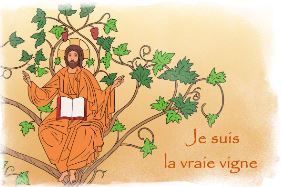 5e Dimanche de PaquesEquipe des Jeunes FoyersENTRÉE DANS LA CÉLÉBRATIONENTRÉE DANS LA CÉLÉBRATIONENTRÉE DANS LA CÉLÉBRATIONChant d’Entrée Alléluia, le Seigneur règne. COTE SECLI : Y548PowerPointMot d’accueilPropositions« Moi, je suis la vigne, et vous, les sarments. Celui qui demeure en moi et en qui je demeure, celui-là porte beaucoup de fruit » nous dit Jésus en ce jour. C’est une illusion de penser que nous pouvons, seuls, porter des fruits de sainteté. Détachés de la vigne, les sarments deviennent secs et meurent. De même, si nous ne sommes pas reliés au Ressuscité, nous ne pouvons pas être témoins de son amour. Aujourd’hui, soignons notre relation au Christ. PrésidentPréparation pénitentielleCélébrant : Au début de cette célébration, tournons-nous vers le Seigneur et demandons lui pardon pour nos refus d’aimer.Je confesse à Dieu  Kyrie (messe de st Jean) Célébrant : Que Dieu tout puissant nous fasse miséricorde ; qu’il nous pardonne nos péchés et nous conduise à la vie éternelle. Amen.PrésidentAnimateur : Messe de St JeanGloire à DieuGloria  (messe de st Jean) Animateur : Messe de St JeanPrière d’ouvertureDieu éternel et tout-puissant, continue d’accomplir en nous le mystère pascal ; soutiens et protège ceux que tu as voulu renouveler dans le Saint baptême : qu’ils portent beaucoup de fruits et parviennent aux joies de la vie éternelle. Par Jésus-Christ, ton fils, notre Seigneur, qui vit et règne avec toi dans l’unité du Saint Esprit, Dieu, pour les siècles des siècles. PrésidentLITURGIE DE LA PAROLELITURGIE DE LA PAROLELITURGIE DE LA PAROLE1ère lectureLecture du Livre des Apôtres 9, 26-31Lecteur PsaumePsaume 21: ℞ Tu seras ma louange, Seigneur, dans la grande assemblée.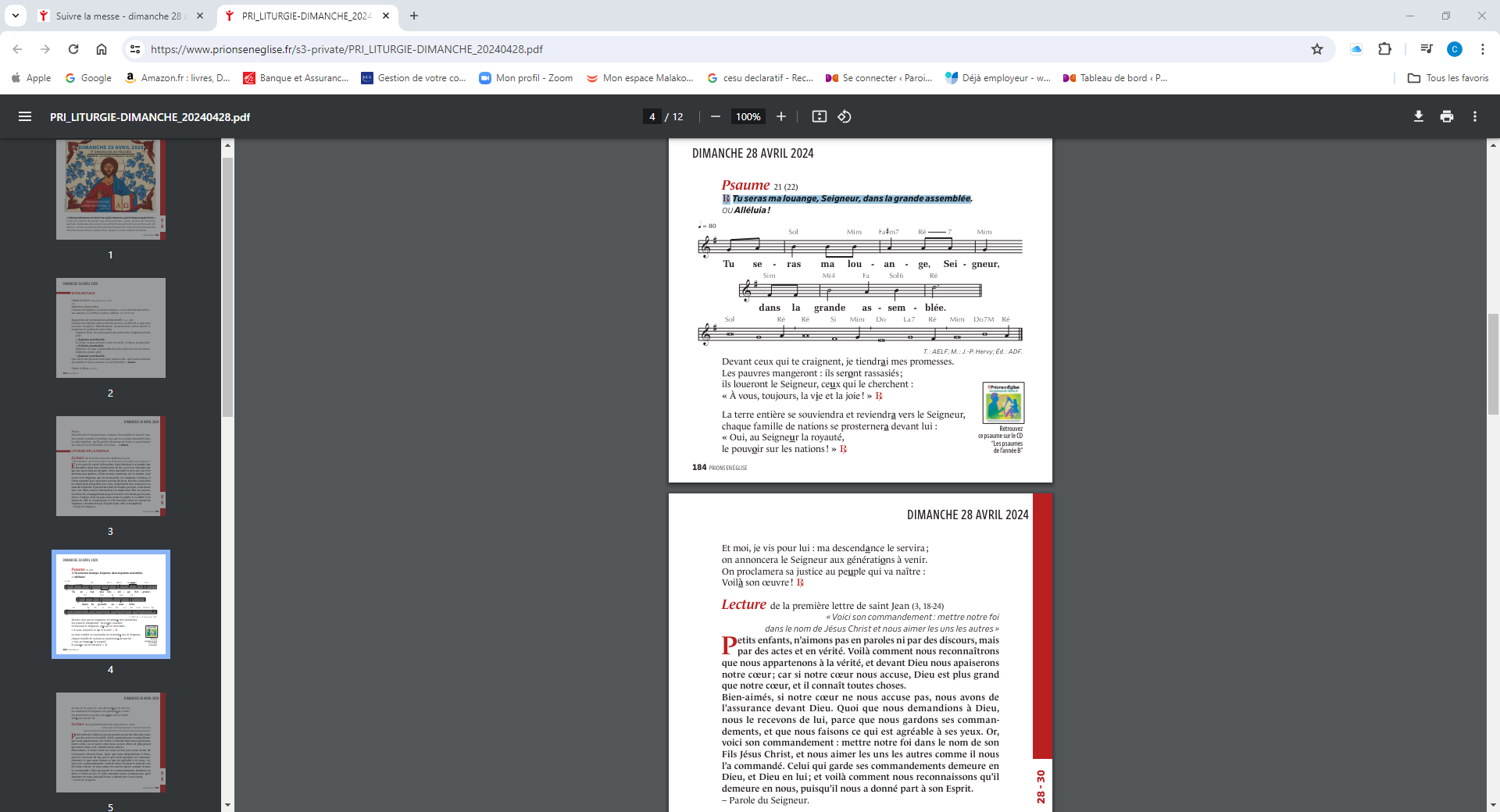 Animateur2ème lectureLecture de la 1ère Lettre de Saint Jean 3, 18-24Lecteur Acclamation de l’EvangileAlléluia ( messe st Jean ou au choix de l’animateur)« Demeurez en moi, comme moi en vous, dit le Seigneur ; celui qui demeure en moi porte beaucoup de fruit. »AnimateurEvangileEvangile selon St Jean 15, 1-8PrésidentHoméliePrésidentProfession de foiSymbole des apôtresTOUSPrière universelleintentionsCélébrant : en ce temps Pascal, confions nos intentions au Père de tendresse. Prions-le pour l’Eglise et pour le monde.Refrain : La voix de tes enfants Seigneur, résonne sur la terre, Vers Toi comme un encens Seigneur, s’élèvent nos prières 1.Pour les femmes engagées dans l’Église et dans la société, avec le pape François, prions le Seigneur.2. Pour celles et ceux qui exercent une autorité politique ou religieuse et qui travaillent à restaurer la justice partout où la guerre fait rage, prions le Seigneur.3. Pour tous les nouveaux mariés, pour le bonheur de leur foyer, et pour les couples qui désirent donner naissance à des enfants. Prions le Seigneur.4. Pour les nouveaux baptisés, pour que notre communauté sache les accueillir et les intégrer dans notre paroisse. Prions le Seigneur.Célébrant : Puisque sans toi nous ne pouvons rien faire, Seigneur, nous te prions : accorde-nous de demeurer en toi et de porter du fruit. Par le Christ, notre Seigneur..PrésidentAnimateurLITURGIE DE L’EUCHARISTIELITURGIE DE L’EUCHARISTIELITURGIE DE L’EUCHARISTIEOffertoire et QuêteAimer, c’est tout donner…AnimateurPptPrière sur les OffrandesCélébrant : Seigneur notre Dieu, dans l’admirable échange du sacrifice eucharistique, tu nous fais participer à ton unique et souveraine divinité; nous avons reçu la connaissance de ta vérité : accorde-nous de lui être fidèles par toute notre vie. Par le Christ, notre Seigneur. PptPrière EucharistiqueMissel RomainSanctusSanctus (Messe ds St Jean) Ppt  Ppt-AnamnèseMesse de St Jean : Proclamons le mystère de la foiGloire à toi qui étais mort,Gloire à toi qui es vivant,Notre Sauveur et notre Dieu,Viens, Seigneur Jésus ! (Messe de St Jean) ppt    Ppt-Doxologie   Président Notre PèreRécitéAgneau de DieuAgnus Dei (Messe de St Jean) pptAnimateur pptCommunionRecevez le Christ, doux et humble… Animateur pptPrière après la communionDans ta bienveillance, reste auprès de ton peuple, nous t’en prions Seigneur ; puisque tu l’as initié aux sacrements du ciel, fais-le passer de ce qui est ancien à la vie nouvelle. Par le Christ, notre Seigneur…PrésidentENVOIENVOIENVOIAnnoncesBénédiction Chant d’envoiA lire à l’assemblée par l’animateur (ou un représentant des jeunes foyers) :Les équipes « jeunes mariés » de la paroisse sont constituées de trois-quatre couples qui se réunissent, pour échanger et porter un regard chrétien sur des sujets d’actualité ou de réflexion de fond... et surtout mieux se connaître, créer des relations d’amitié pour partager les joies et se soutenir dans les difficultés.
Les thèmes abordés sont variés, en soirée, autour d’un dessert, suivi d’une discussion et d’un temps de prière. Pour plus d’informations, voici l’adresse mail : jeunescouples@paroisse-colombes.com                                                                                 Cécile Mellardi______________________________________________________________Bénédiction solennelleEn ressuscitant son Fils unique, Dieu vous a accordé le bienfait de la rédemption, il a fait de vous ses enfants : qu’il vous donne la joie de sa bénédiction.— Amen.Du Rédempteur, vous avez reçu d’être libres à jamais : qu’il vous accorde aussi d’avoir part à l’héritage éternel.— Amen.Par la foi au Christ, dans le baptême vous êtes déjà ressuscités ; par la droiture de votre vie présente, puissiez-vous mériter de lui être unis dans la patrie du ciel.— Amen.Et que la bénédiction de Dieu tout-puissant, le Père, et le Fils, ✢ et leSaint-Esprit, descende sur vous et y demeure toujours.— Amen.ENVOI :Allez par toute la Terre, annoncer l’évangile aux nations…PrésidentAnimateurppt